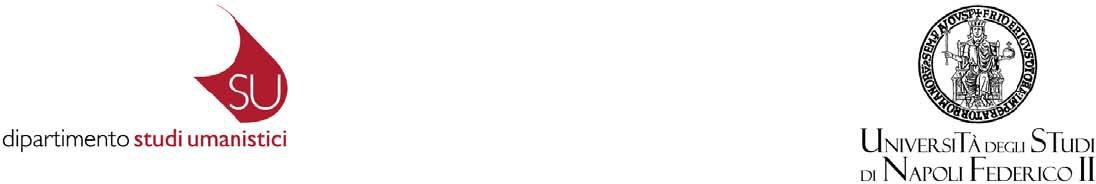 PUBBLICAZIONE EVENTI / NOTIZIE SITO DSUPer la pubblicazione di eventi e notizie sul sito del DSU https://www.studiumanistici.unina.it/ si richiede di compilare i seguenti campi Al presente modulo allegare eventualmente una locandina dell’evento in formato .pdf e se disponibile un’immagine con orientamento orizzontale. Inviare a: sitodsu@unina.it / mariangela.dellacava@unina.it Tipologia Evento /NotiziaTitolo +eventuale sottotitolo In quale sezione del sito va pubblicata la notizia DataLuogoIn caso di fruizione da remotoPiattaforma e Codice di accessoRelatore / iBreve descrizione